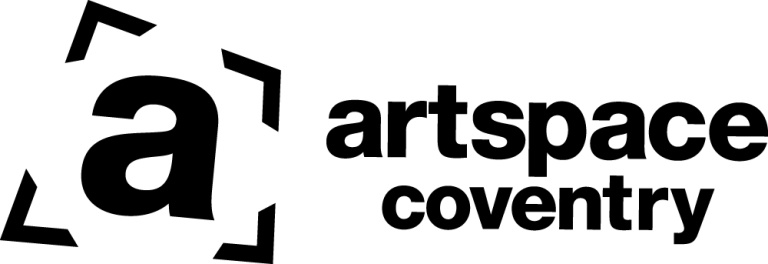 Studio Holder MembershipExpression of interestName:Address (including post code):Telephone number:Email:Website / Social Media / online links:Please describe your art in a few sentences making clear what materials you use and if you are able to work in a dry studio:How would you describe yourself as an artist? (highlight one only):Hobby			Emerging		Re-emerging			EstablishedPlease tell us about any art training you’ve had including dates (if you have had extensive art training please just tell us about the main courses / qualifications)Approximately how many hours a week (on average) would you expect to be able make use of a studio space?...................At what times would you need to have access to the studio space? (highlight all that apply)	Evenings		Saturday am		Saturday pm		Sundays	WeekdaysPlease provide any further details about your access requirements here:............................................................................................................................All studio members are expected to contribute occasional volunteer support to the Artspace studio holder community by:supporting each othercontributing to the cleaning and maintenance of Artspace spacesattending and supporting Artspace events whenever they can and 	Please tell us in the box below of any particular skills that you would be willing to contribute as an occasional volunteer to support Artspace (eg invigilation of exhibitions / install of exhibitions / curation of exhibitions / support at events / photography / film making / marketing and media support / office admin support / fundraising support / building maintenance)Any other information you’d like to add:Signature:......................................................................  Date:.......................................................Thank you for completing this form.  Please return it to us at mail@coventry-artspace.co.uk or bring it into the office: Floor 4, Eaton House, 1 Eaton Road, Coventry CV1 2FJ